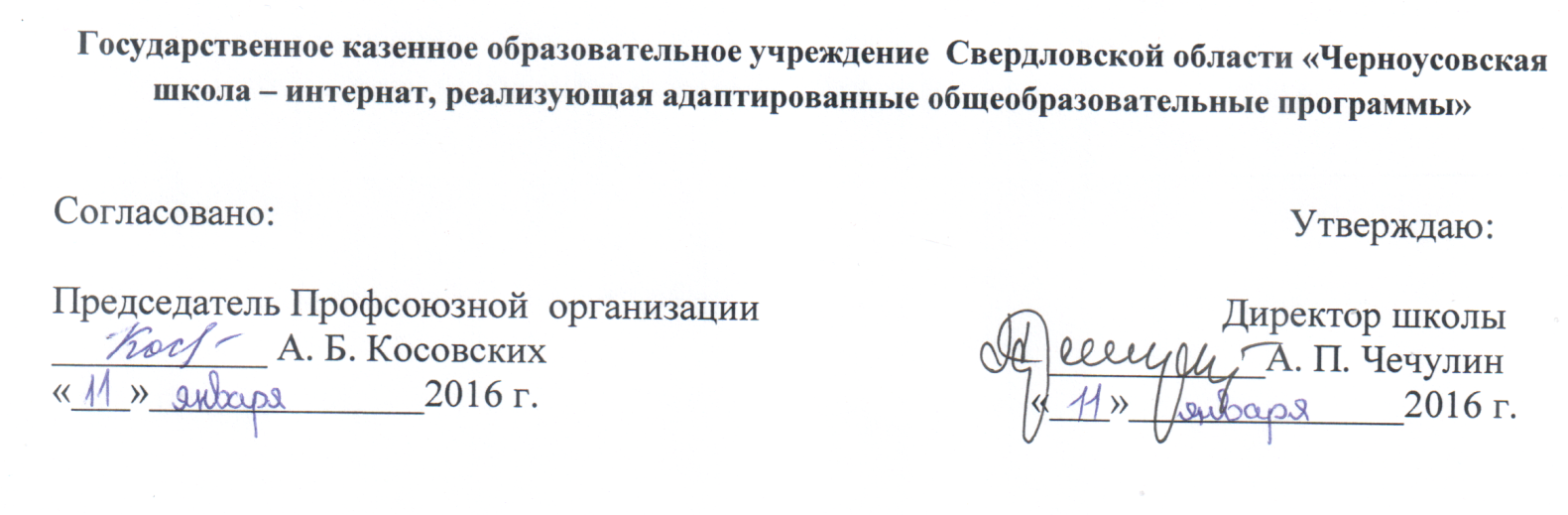 ПОЛОЖЕНИЕ  №2
о порядке проведения инструктажей по охране труда 
с сотрудниками и воспитанниками  школы-интерната Общие положения1.1. Настоящее Положение определяет виды, содержание и порядок проведения инструктажей руководителей, педагогических и технических работников, обучающихся (воспитанников) образовательного учреждения.1.2. Со всеми педагогическими и техническими работниками образовательного учреждения, поступившими на работу в учреждение в соответствии с законодательством, требованиями ГОСТ 12.0.004-90 проводится инструктаж по охране труда, производственной санитарии и противопожарной безопасности.1.3. Изучение вопросов безопасности труда организуется и проводится на всех стадиях образования в образовательном учреждении с целью формирования у обучающихся (воспитанников) сознательного и ответственного отношения к вопросам личной безопасности и безопасности окружающих.1.5. Учащимся образовательного учреждения прививают основополагающие знания и умения по вопросам безопасности труда и другим видам деятельности. Обучение учащихся (в виде инструктажей с регистрацией в журнале установленной формы) по правилам безопасности проводится перед началом всех видов деятельности при:– учебных занятиях;– трудовой и профессиональной подготовке;– организации общественно- полезного труда,– проведении экскурсий, походов;– проведении спортивных занятий, соревнований;– кружковых  занятий  и  другой внешкольной и внеклассной деятельности .1.6. По характеру и времени проведения инструктажей различают вводный, первичный на рабочем месте, повторный, внеплановый и целевой инструктажи.2. Вводный инструктаж2.1. Вводный инструктаж по безопасности труда проводится: – со всеми вновь принимаемыми на работу, независимо от их образования, стажа работы по данной профессии или должности:– с временными работниками, и совместителями;– со студентами, прибывшими на производственное обучение или практике;– с обучающимися (воспитанниками) образовательного учреждения перед началом занятий по правилам безопасного поведения в учреждении, помещениях, кабинетах, перед выполнением лабораторных и практических работ в учебных кабинетах биологии, информатики, обслуживающего труда, учебных мастерских и спортзала.2.2. Вводный инструктаж работников проводит руководитель образовательного учреждения.2.3. Вводный инструктаж вновь принятых работников проводится по утвержденной руководителем учреждения и на заседании профсоюзного комитета Программе вводного инструктажа. Продолжительность инструктажа устанавливается в соответствии с утвержденной программой.2.4. В образовательном учреждении разрабатываются несколько программ вводного инструктажа:– программа вводного инструктажа для работников образовательного учреждения;– программа вводного инструктажа для обучающихся (воспитанников) образовательного учреждения;– программа вводного инструктажа для учащихся в кабинетах биологии, информации, обслуживающего труда, учебных мастерских и спортзала.2.5. С обучающимися (воспитанниками) образовательного учреждения вводный инструктаж проводят:–Инженер по ОТ и ТБ, классные руководители, воспитатели, учитель биологии, информатики, обслуживающего труда, трудового обучения, физкультуры, 2.6. Вводный инструктаж должен проводиться в специально оборудованном для этих целей помещении или в кабинете по охране труда, где должны быть учебно-методические пособия, правила охраны труда при выполнении различных видов работ, плакаты по безопасности работы, образцы средств защиты и др.2.7. О проведении вводного инструктажа с работниками делается запись в журнале регистрации вводного инструктажа по охране труда с обязательной подписью инструктируемого и инструктирующего.2.8. Проведение вводного инструктажа с обучающимися (воспитанниками) регистрируют в журнале инструктажа обучающихся, воспитанников по охране труда с обязательной подписью инструктируемого и инструктирующего.Первичный инструктаж на рабочем месте3.1. Первичный инструктаж на рабочем месте до начала производственной деятельности проводится:– со всеми вновь принятыми в образовательное учреждение работниками,– с работниками, выполняющими новую для них работу;– с временными работниками и совместителями;– со студентами, прибывшими на производственное обучение или практику;– с обучающимися (воспитанниками) перед изучением каждой новой темы при проведении практических занятий в учебных классах, мастерских;– при проведении внешкольных занятий в кружках, секциях;  с обучающимися (воспитанниками) при работе в кабинетах информатики, биологии, обслуживающего труда, спортзалах и мастерских;– при проведении внешкольных и внеклассных мероприятий по семи рекомендуемым направлениям: пожарная безопасность; электробезопасность; профилактика детского дорожно-транспортного травматизма; безопасность на воде, на льду; меры безопасности при проведении спортивных соревнований, экскурсий, походов, на спортплощадке; профилактика негативных криминогенных ситуаций; правила безопасного обращения со взрывоопасными предметами, веществами, при проведении летней оздоровительной работы и трудовой практики.3.2. Первичный инструктаж на рабочем месте с педагогическими работниками проводит руководитель образовательного учреждения или один из его заместителей, на кого приказом по учреждению возложено проведение первичного инструктажа.3.3. Первичный инструктаж на рабочем месте с техническим и обслуживающим персоналом проводит заместитель директора по АХР или иное лицо, на которое приказом по образовательному учреждению возложено проведение первичного инструктажа.3.4. Противопожарный инструктаж с работниками проводиться лицом ответственным за его проведение.3.5. Первичный инструктаж на рабочем месте с обучающимися (воспитанниками) образовательного учреждения проводят:– классные руководители, воспитатели;– учителя  биологии, информатики, обслуживающего труда, трудового обучения, физкультуры каждый по своему предмету.3.6. Первичный инструктаж на рабочем месте с педагогическими работниками образовательного учреждения проводится по программе первичного инструктажа на рабочем месте утвержденной руководителем учреждения и на заседании профсоюзного комитета и по их должностным обязанностям по охране труда.3.7. Первичный инструктаж на рабочем месте с техническим и обслуживающим персоналом образовательного учреждения проводится по инструкциям по охране труда на рабочем месте разработанными для каждой профессии и утвержденными руководителем и на заседании профсоюзного комитета.3.8. Противопожарный инструктаж проводится отдельно со всеми работниками по инструкции «О мерах пожарной безопасности», утвержденной руководителем образовательного учреждения и на заседании профсоюзного комитета в сроки проведения инструктажа на рабочем месте.3.9. Первичный инструктаж на рабочем месте с обучающимися (воспитанниками) проводится по инструкциям по охране труда на рабочем месте для соответствующих кабинетов, спортзала, мастерских и по инструкциям по семи рекомендуемым направлениям утвержденными руководителем образовательного учреждения и на заседании профсоюзного комитета.3.10. Номенклатура должностей и профессий, для которых должны разрабатываться свои инструкции по охране труда для проведения первичного инструктажа на рабочем месте определяется приказом руководителя образовательного учреждения.3.11. Первичный инструктаж на рабочем месте и противопожарный инструктаж с работниками регистрируются в журналах установленной формы с обязательной подписью инструктируемого и инструктирующего. В данном журнале оформляется допуск к работе с подписью лица, непосредственно отвечающего за работу инструктируемого.3.12. Первичный инструктаж на рабочем месте с обучающимися (воспитанниками) регистрируется в том же журнале, что и вводный инструктаж с обязательной подписью инструктируемого и инструктирующего. Повторный инструктаж на рабочем месте4.1. Повторный инструктаж на рабочем месте с работниками проводится по программам первичного инструктажа на рабочем месте, по должностным обязанностям по охране труда, инструкциям по охране труда на рабочем месте, инструкции о мерах пожарной безопасности.4.2. Для педагогических работников, технического и обслуживающего персонала повторный инструктаж на рабочем месте и противопожарный инструктаж проводятся 1 раз в год не позднее месяца с начала учебного года.4.3. С обучающимися (воспитанниками) повторный инструктаж на рабочем месте проводится не реже 2-х раз в год по инструкциям по охране труда на рабочем месте, инструкциям при проведении внешкольных и внеклассных мероприятий по семи рекомендуемым направлениям.4.4. Повторный инструктаж на рабочем месте регистрируется в тех же журналах что и первичный инструктаж.Внеплановый инструктаж5.1. Внеплановый инструктаж проводится:– при введении в действие новых или переработанных стандартов, правил, инструкций по охране труда, а также изменений к ним;– в связи с изменившимися условиями труда;– при нарушении работающими и обучающимися (воспитанниками) требований безопасности труда, которые могут привести или привели к травме, аварии, взрыву или пожару, отравлению;– по требованию органов надзора;при перерывах в работе более чем на 60 календарных дней. 5.2. Внеплановый инструктаж проводится индивидуально или с группой работников одной профессии, с группой учащихся по одному вопросу.5.3. Объем и содержание инструктажа определяется в каждом конкретном случае в зависимости от причин и обстоятельств, вызвавших необходимость его проведения.5.4. Внеплановый инструктаж регистрируется в журналах инструктажа на рабочем месте с обязательной подписью инструктируемого и инструктирующего и указанием причины проведения внепланового инструктажа.Целевой инструктаж6.1. Целевой  инструктаж  проводится  с  работниками и обучающимися (воспитанниками) перед выполнением ими разовых поручений, не связанных с их служебными обязанностями или учебными программами.6.2. Разовые поручения оформляются приказом руководителя образовательного учреждения. Исполнители обеспечиваются при этом спецодеждой и иными средствами защиты и необходимым для выполнения работы инструментом, инвентарем.6.3. Запрещается давать разовые поручения по выполнению опасных и вредных работ, требующих специальной подготовки, навыков по выполнению данного вида работы, специальных приспособлений и т. д.6.4. Регистрация целевого инструктажа ГОСТом 120.004-90 в журнале регистрации инструктажей не предусмотрена, однако устно инструктаж проводить необходимо. Общие требования7.1. Дата регистрации вводного инструктажа и инструктажа на рабочем месте в специальном журнале с обучающимися (воспитанниками) по биологии, трудовому общению, физической культуре, должна совпадать с записью о проведении данных инструктажей в классном журнале.7.2. Вводный инструктаж с обучающимися (воспитанниками), инструктаж по охране труда при организации общественно-полезного труда и при проведении внеклассных и внешкольных мероприятий по семи рекомендуемым направлениям проводится классным руководителем, воспитателем и регистрируется в специальном журнале установленной формы отдельно для каждого класса, группы. 7.3. Все журналы регистрации инструктажей:– вводного по охране труда с работниками;– по охране труда на рабочем месте с педагогическими работниками и специалистами;– по охране труда на рабочем месте с техническим и обслуживающим персоналом;– по охране труда с обучающимися (воспитанниками) (вводного, на рабочем месте и при проведении внешкольных, внеклассных мероприятий) должны быть пронумерованы, прошнурованы, скреплены печатью с указанием количества листов и с подписью руководителя образовательного учреждения.7.4. Все инструкции по охране труда для работников, разработанные согласно номенклатуре должностей и профессий в соответствии с приказом руководителя образовательного учреждения, утверждаются руководителем учреждения и на заседании профсоюзного комитета с указанием номера протокола.7.5. Все инструкции по охране труда в образовательном учреждении регистрируются в журнале учета инструкций по охране труда и выдаются работникам учреждения с регистрацией в журнале учета выдачи инструкций по охране труда.